Publicado en Madrid el 15/01/2019 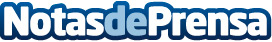 La fintech FINREACH apuesta por España para ayudar a las entidades bancarias a innovar y gestionar la movilidad financiera  FinReach, proveedor líder en Europa en soluciones de software dirigidas a acelerar la digitalización bancaria, ha nombrado a Adriana Gaitán como Country Manager en España para impulsar su negocio localDatos de contacto:Axicom Spain91 661 17 37Nota de prensa publicada en: https://www.notasdeprensa.es/la-fintech-finreach-apuesta-por-espana-para Categorias: Finanzas E-Commerce Nombramientos Software Recursos humanos Dispositivos móviles Digital http://www.notasdeprensa.es